Titolo: ZUCCHEROEtà: 6 -12 anniAutori: Istituto dei Sordi di Torino www.istitutosorditorino.org Competenze :Conoscere i pericoli dell'eccessivo consumo di zucchero è molto importante se vogliamo avere uno stile di vita sano.Agli studenti verranno fornite informazioni sullo zucchero e consigli su come scegliere opzioni più sane e con pochi zuccheri.Gli studenti saranno consapevoli delle potenziali conseguenze del consumo eccessivo di zucchero.Competenze secondo il curriculum Europeo:http://eur-lex.europa.eu/legal-content/EN/TXT/?uri=LEGISSUM%3Ac11090Valutazione formativa:• descrizione dell’importanza di mangiare la  giusta quantità di cibo• identificazione e classificazione di bevande come cola, succo di arancia, te, e comprensione delle loro proprietàValutazione sommativa:Comunicazione di pensieri personali, impressioni, creatività e esplorazione delle competenze.Stimolazione della consapevolezza di cosa si beve. Lista del vocabolario specifico/Parole chiave:Diversi tipi di bevande (cola, succo di arancia, te…), padellino, cucina, bollire, zucchero, energia, bere, pesare.Breve descrizione del contesto/scenario educativo:Nella seguente attività, gli alunni diventano detective delle bevande e scoprono tutto sullo zucchero. Giochi divertenti ed esperimenti pratici li inducono a pensare a bevande e cibi di tutti i giorni e a comprendere meglio la quantità di zucchero che assimilano.L'insegnante discuterà con loro delle loro abitudini alimentari e della loro conoscenza dello zucchero e del cibo in generale. L'insegnante analizzerà con loro le etichette su ciascuna lattina e proporrà quindi l'attività come mostrato nel video "Zucchero" e ripeterà l'attività.L'insegnante assisterà sempre gli studenti.Obiettivi di apprendimentoAl termine di queste attività, gli alunni saranno in grado di:• identificare diverse bevande: comprendere e confrontare il contenuto di zucchero in una varietà di cibi e bevande• conoscere la dose giornaliera massima raccomandata di zucchero per la loro fascia di età• spiegare perché l'acqua è una parte importante di una dieta sana• selezionare alternative a basso contenuto di zucchero ai prodotti ad alto contenuto di zuccheroMateriale necessario/Requisiti tecnici:Diversi tipi di bevande (cola, succo di frutta, te…) in lattina, un padellino.Focus sulla lingua dei segni: Segnare il nuovo vocabolario, articolare e giustificare le risposte, argomentare le opinioni, dare descrizioni ben strutturate, spiegazioni degli scopi.1. Quanto zucchero contengono questi prodotti?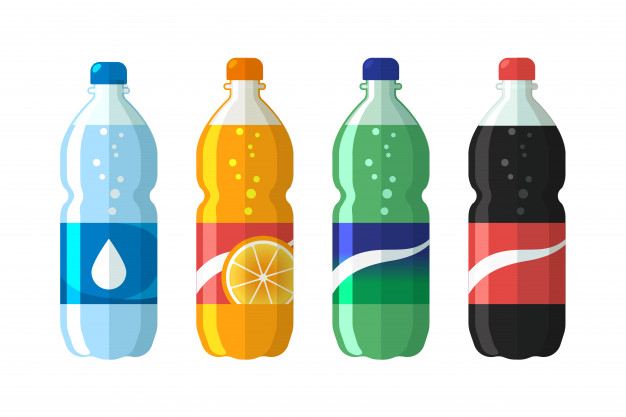 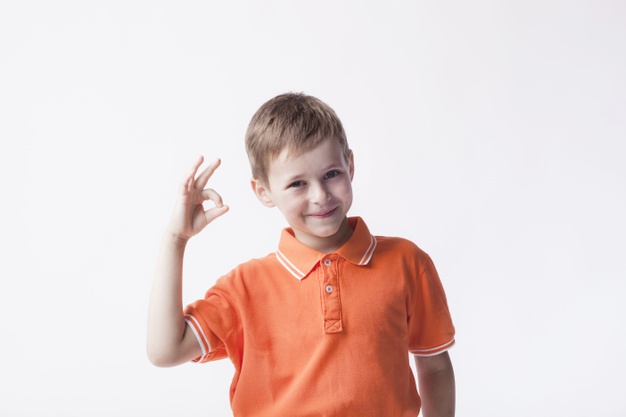 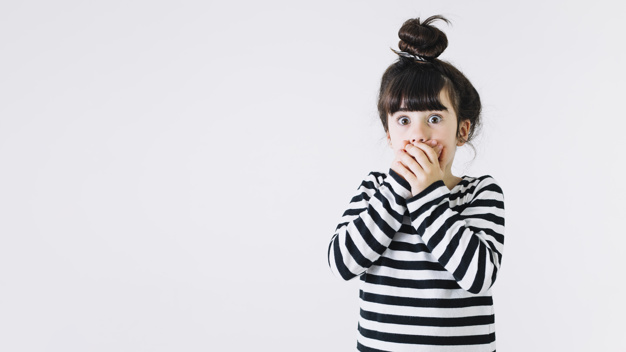 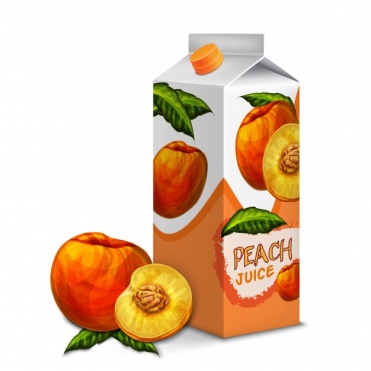 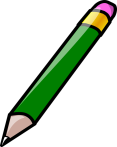 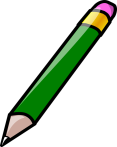 2. Disegna cosa bevi e mangi di solito a colazione, pranzo e cena. 3. Qual è la tua bevanda preferita? Disegnala e spiega perché.						_____________________________________________________						_____________________________________________________						_____________________________________________________						_____________________________________________________						_____________________________________________________4. Cerchia solo la frutta. 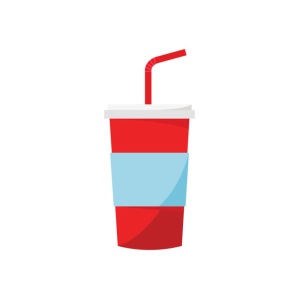 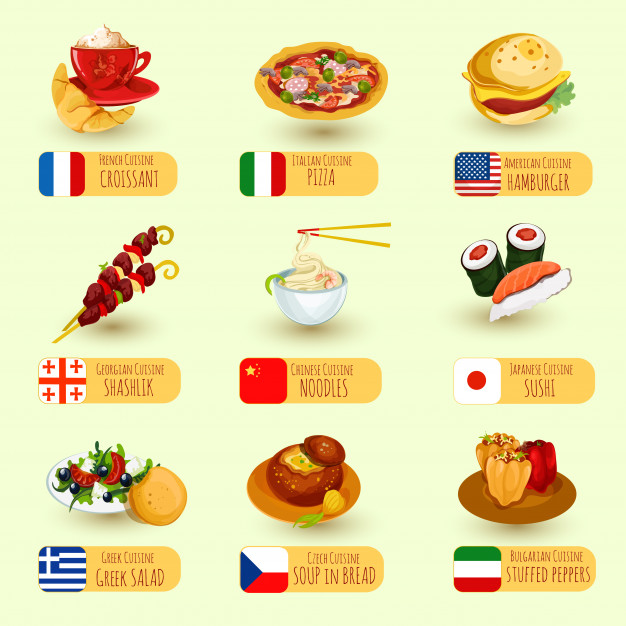 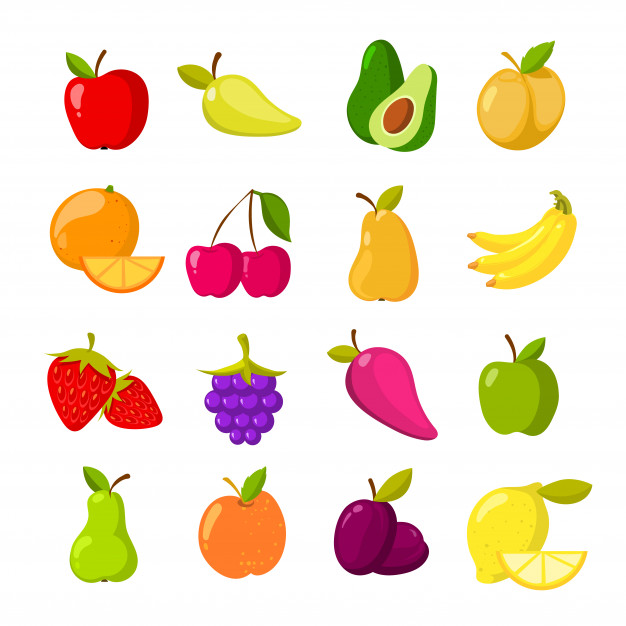 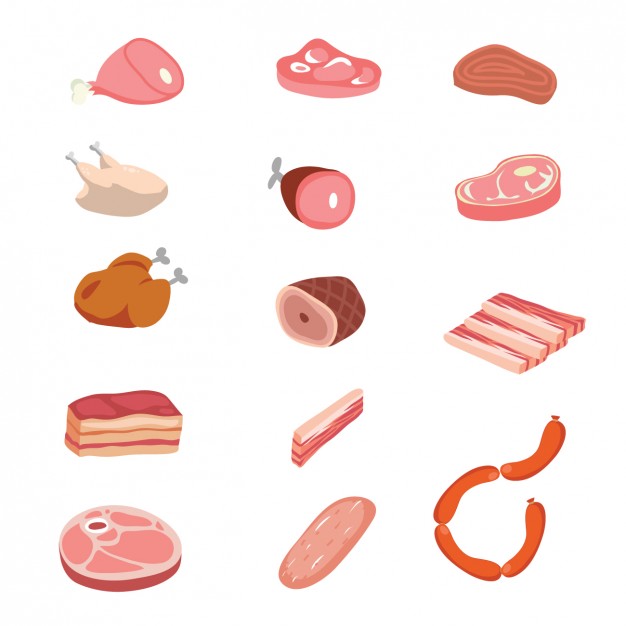 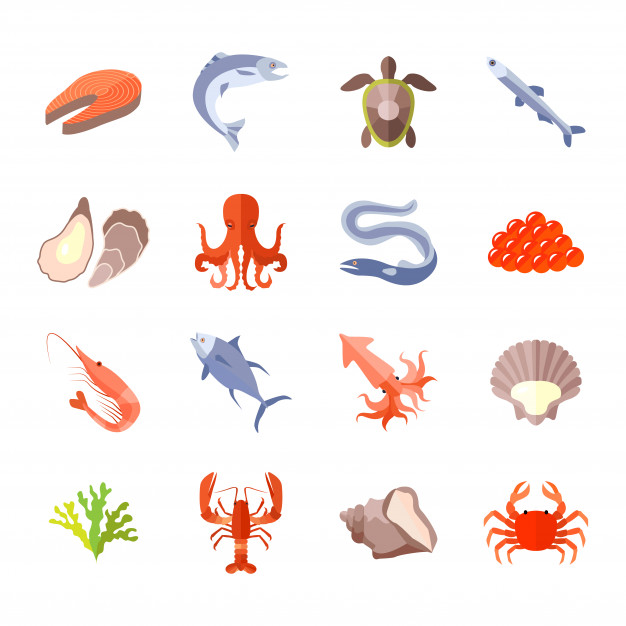 5. Ogni categoria ha un nome! Scegli dalla lista: BEVANDE, DOLCI, FRUTTA, VERDURE.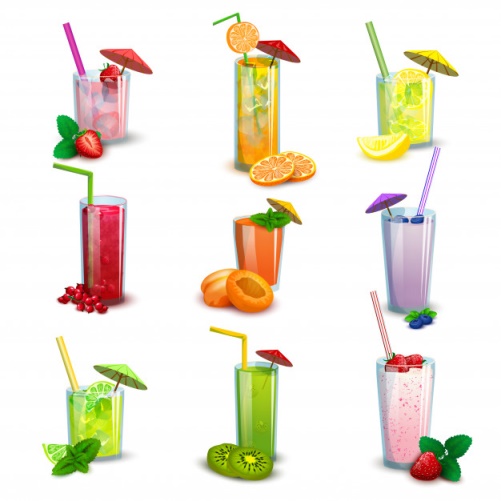 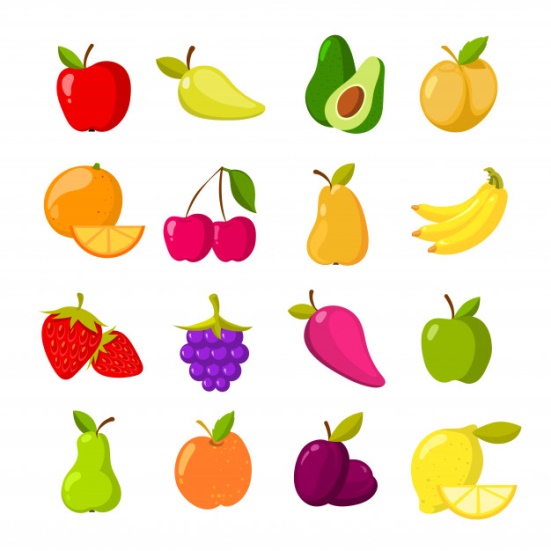 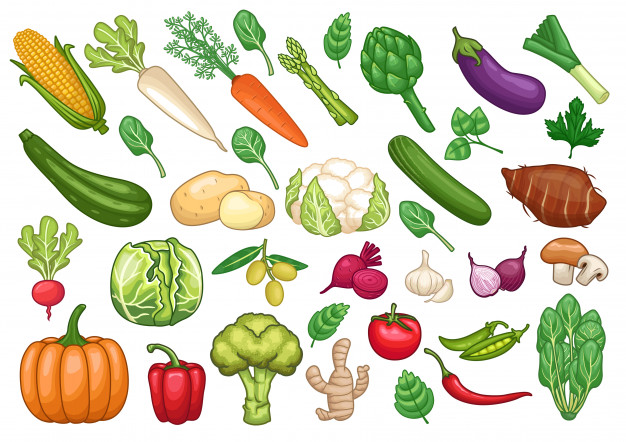 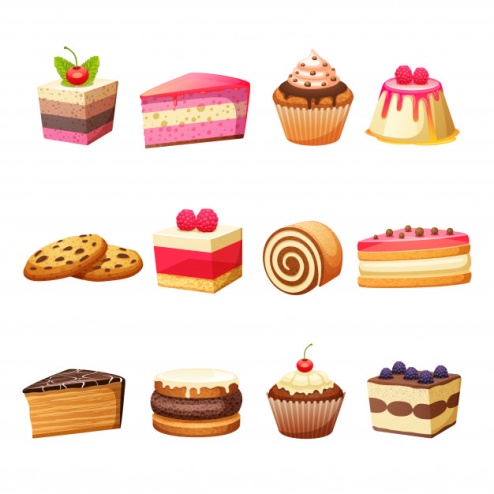 Estensione / Arricchimento / Prolungamenti Collegamenti Web con altri strumenti digitali:http://www.actiononsugar.org/resources/education-materials/https://www.youtube.com/watch?v=lEXBxijQREoMANGIO…BEVO…COLAZIONEPRANZOCENA